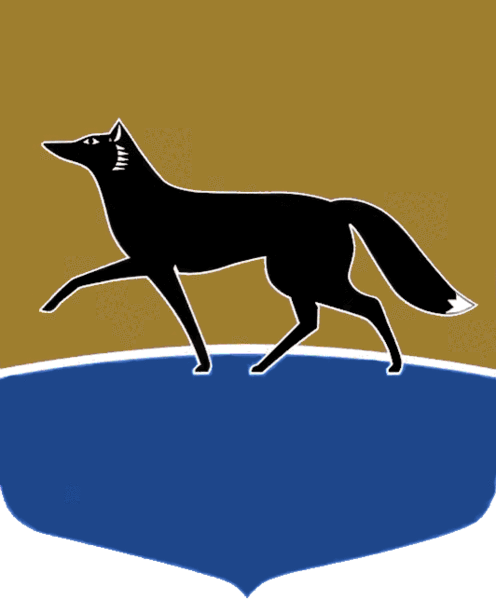 Принято на заседании Думы 22 октября 2020 года№ 656-VI ДГО внесении изменений в Устав муниципального образования городской округ город Сургут Ханты-Мансийского автономного округа – ЮгрыВ соответствии с Федеральным законом от 06.10.2003 № 131-ФЗ 
«Об общих принципах организации местного самоуправления в Российской Федерации», рассмотрев результаты публичных слушаний, заключение Уставной комиссии, Дума города РЕШИЛА:1.	Внести в Устав муниципального образования городской округ город Сургут Ханты-Мансийского автономного округа – Югры, принятый решением городской Думы от 18.02.2005 № 425-III ГД (в редакции от 25.12.2019 
№ 539-VI ДГ), изменения согласно приложению.2.	Главе города в установленном порядке направить настоящее решение в соответствующий территориальный орган уполномоченного федерального органа исполнительной власти в сфере регистрации уставов муниципальных образований для государственной регистрации.3.	Администрации города опубликовать настоящее решение после государственной регистрации.4.	Настоящее решение вступает в силу после официального опубликования.5.	Контроль за выполнением настоящего решения возложить 
на депутата Думы города Бруслиновского И.П.Приложение к решению Думы города от 30.10.2020 № 656-VI ДГИзмененияв Устав муниципального образования городской округ город Сургут 
Ханты-Мансийского автономного округа – Югры1. В статье 1:1) пункт 2 дополнить абзацем вторым следующего содержания:«Сокращённое наименование муниципального образования используется наравне с наименованием, указанным в абзаце первом настоящего пункта, в официальных символах города Сургута, наименованиях органов местного самоуправления города Сургута, выборных и иных должностных лиц местного самоуправления города Сургута, наградах 
и почётных званиях города Сургута, в текстах муниципальных правовых актов и договоров (соглашений), удостоверениях, представительской продукции, бланках, штампах, печатях органов местного самоуправления города Сургута, муниципальных предприятий и учреждений, а также находящихся 
в муниципальной собственности объектов, в иных случаях, касающихся осуществления населением муниципального образования городской округ город Сургут Ханты-Мансийского автономного округа – Югры местного самоуправления»;2) пункт 3 изложить в следующей редакции:«3.	Словосочетания «городской округ город Сургут 
Ханты-Мансийского автономного округа – Югры», «город Сургут», «городской округ город Сургут», «городской округ» в тексте настоящего Устава и в иных муниципальных правовых актах являются тождественными 
и применяются в одном значении».2.	Пункт 2 статьи 31 дополнить подпунктом 5018 следующего содержания:«5018) принятие муниципальных правовых актов в сфере противодействия коррупции в отношении лиц, замещающих муниципальные должности».3. Пункт 6 статьи 33 дополнить словами «, другими федеральными законами».4. Подпункт 27 пункта 1 статьи 34 изложить в следующей редакции:«27) организует профессиональное образование и дополнительное профессиональное образование выборных должностных лиц местного самоуправления городского округа, депутатов Думы города, муниципальных служащих и работников муниципальных учреждений, организует подготовку кадров для муниципальной службы в порядке, предусмотренном законодательством Российской Федерации об образовании 
и законодательством Российской Федерации о муниципальной службе».5. В пункте 2 статьи 40:1) подпункт 24 изложить в следующей редакции:«24) обеспечивает сохранность, правильную эксплуатацию, проведение капитального и текущего ремонтов муниципального жилищного фонда»;2) дополнить подпунктом 241 следующего содержания:«241)	признаёт в установленном порядке жилые помещения муниципального и частного жилищного фонда непригодными 
для проживания, многоквартирные дома, за исключением многоквартирных домов, все жилые помещения в которых находятся в собственности Российской Федерации или субъекта Российской Федерации, аварийными 
и подлежащими сносу или реконструкции»;3) дополнить подпунктом 90 следующего содержания:«90)	принимает решение об использовании донного грунта 
в соответствии с Водным кодексом Российской Федерации».6. В пункте 4 статьи 48 слова «проходят профессиональную подготовку, переподготовку и повышение квалификации» заменить словами «получают дополнительное профессиональное образование».7. В пункте 1 статьи 51 слова «или управления» заменить словами 
«либо порядок управления».Председатель Думы города_______________ Н.А. Красноярова«28» октября 2020 г. Глава города _______________ В.Н. Шувалов «30» октября 2020 г.